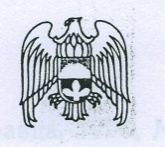 КАБАРДИНО-БАЛКАРСКАЯ РЕСПУБЛИКАСЕЛЕНИЯ КИЧМАЛКА ЗОЛЬСКОГО МУНИЦИПАЛЬНОГО РАЙОНАСОВЕТ МЕСТНОГО САМОУПРАВЛЕНИЯ 361714  Зольский район, с.Кичмалка, ул. Чкалова, 69,  тел. 76-3-40Р Е Ш Е Н И Е   № 1/41сессии Совета местного самоуправления селения 6 созыва      с.Кичмалка                                                                                                           27.09.2016г.    «О делегировании полномочий депутата Совета местного самоуправления Зольского муниципального района »В соответствии с Уставом с.п. Кичмалка Зольского муниципального района Кабардино-Балкарской Республики  Совет местного самоуправления РЕШИЛ:Делегировать  полномочия депутата  Совета местного самоуправления  Зольского муниципального района Апикову Ануару Хажмуратовичу.Обнародовать  данное Решение в установленном порядке.Председатель сессии Советаместного самоуправления   с. Кичмалка                                           Апиков А.Х.Секретарь                                                                                                 Джаппуева З.Х.КИЧМАЛКЭ КЪУАЖЭ ЖЫЛАГЪУЭКЪЭБЭРДЕЙ-БАЛЪКЪЭР РЕСПУБЛИКЭМ И ДЗЕЛЫКЪУЭ МУНИЦИПАЛЬНЭ КУЕЙМ ЩЫЩ КИЧМАЛКЭ КЪУАЖЭМ И СОВЕТКИЧИБАЛЫКЪ ЭЛ КЪАБАРТЫ-МАЛКЪАР РЕСПУБЛИКАНЫ ЗОЛЬСК МУНИЦИПАЛЬНЫЙ РАЙОНУНУ КИЧИБАЛЫКЪ ЭЛНЫ СОВЕТИ